ON İKİ SÖZCÜĞÜ GEÇMEYEN BAŞLIĞI BURAYA EKLEYİNİZ*PUT THE ENGLISH TITLE HEREAd SOYAD1**, Ad SOYAD2***ÖZET:  Her makalenin başında Türkçe, İngilizce ve makale başka bir yabancı dilde yazılmışsa yazıldığı dilde özet bulunmalıdır. Özet, 10 punto büyüklüğünde, iki yana yaslı ve 400 sözcüğü geçmeyecek şekilde yazılmalıdır. Biçimlendirmeyi bozmadan bu kısmı silip yerine kendi özetinizi yazabilirsiniz.  Anahtar sözcükler: Anahtar sözcükler küçük harflerle yazılmalı ve 3–5 anahtar sözcük bulunmalıdır. Anahtar sözcükler virgül (,) işareti ile birbirinden ayrılmalıdır.ABSTRACT: You need to insert an English abstract into this section by taking into account exactly the same format. The abstract should not exceed 400-words. If your translation does exceed the given limitation, you should arrange your wording to keep within the 400-word limit. Thanks a lot! Keywords: Keyword 1, keyword 2, keyword 3 (keywords should not exceed 3- 5 words)1. GİRİŞBölüm başlıkları büyük harfle yazılmalıdır. Makalelerde problem giriş bölümü içinde açıkça belirtilmelidir. Giriş bölümünü sırasıyla yöntem, bulgular, tartışma ve sonuç bölümleri izlemelidir. Bundan sonraki bütün kısımlar, burada olduğu gibi, 11 punto ve tek satır aralıklı olarak, biçimlendirme bozulmadan yazılmalıdır. Aksi takdirde makale incelemeye alınmadan yazara iade edilecektir. 1.1. Alt Başlık Küçük Harfle YazılmalıdırAlt başlıklar küçük harfle, koyu ve yukarıdaki formata uygun yazılmalıdır. Burada olduğu gibi alt bölümlerde bu formata dikkat edilmelidir. Çalışan çocuklarla ilgili araştırmasında Ergene (1995), biçiminde, cümle içinde de kaynağa gönderme yapılabilir. Birden fazla kaynağa gönderme yapıldığında önce ismin harflerine göre sıralama yapılır. Eğer isimler aynı ise yıllar dikkate alınır. Kaynağa gönderme yapılırken isimle yıl arasına virgül konulur, kaynaklar noktalı virgülle ayırılır (Arıkan, 2003; Atav, 1998; Şenli, 2006).Okulda bir öğretmenden beklenen sadece konu alanına ilişki sorumluluklarıyla sınırlı değildir.  Öğretmenden okulun işleyişiyle ilgili görüş ve öneriler de geliştirmesi, okulun sorunlarına ilgi duyması beklenir. Bunun için de eğitim sisteminin ve okul örgütünün yapı ve işleyişini bilmesi gereklidir. Okulu geliştirmeyle ilgili 12 adet yeterlilik maddesi bulunmaktadır. BÖTE öğrencilerinin bu yeterlilik maddeleri konusunda kendilerini “orta” düzeyde yeterli gördükleri anlaşılmaktadır (Seferoğlu, 2004, s. 137).1.2. Alt Başlık Küçük Harfle YazılmalıdırE-postalar özel olduğu için kaynaklarda belirtilmez. Fakat bir e-postadan alıntı yapmak isterseniz şu yolu izleyebilirsiniz: İ. Ö. Zembat geçenlerde yaptığımız bir görüşmede bu fikir üzerinde aynı görüşe sahip olduğunu belirtmiştir (İ. O. Zembat, yazara e-posta, 10.11.2004).Makale içindeki tablolar, biçimsel olarak aşağıda verilen örneğe benzer şekilde, kendi içeriğinin gerektirdiği biçimde oluşturulacak; tablo başlığı üstte, sola dayalı ve koyu yazılacaktır. Tablo 1: Tablo Adındaki Her Sözcüğün İlk Harfi Büyük Olmalıdır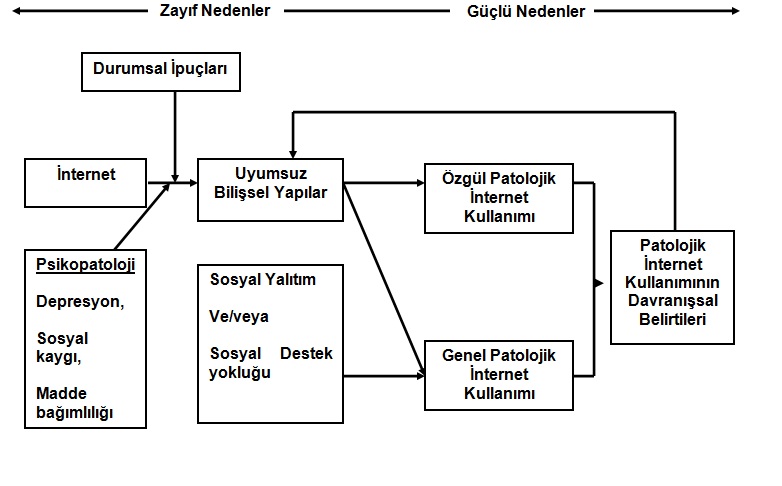 Şekil 1.1. Davis’in Bilişsel-Davranışsal Patolojik İnternet Kullanım Modeli2. YÖNTEMAraştırma makalelerinde, buraya yöntem kısmı eklenmeli ve yukarıdaki önerilere dikkat edilmelidir. 2.1. Alt Başlık Küçük Harfle YazılmalıdırAlt başlıklar küçük harfle ve yukarıdaki formata uygun yazılmalıdır. Burada olduğu gibi alt bölümlerde bu formata dikkat edilmelidir. 3.2. Çalışma Grubu3.2.1. Çalışma Grubunun ÖzellikleriAraştırmanın çalışma grubunun kimlerden oluştuğu bu bölümde belirtilebilir. Araştırmanın çalışma grubunun kimlerden oluştuğu bu bölümde belirtilebilir. Araştırmanın çalışma grubunun kimlerden oluştuğu bu bölümde belirtilebilir. Tablo 2: Katılımcıların Anne Eğitim Düzeylerine Göre BİT’e Erişim Durumlarına İlişkin Değerlerin Dağılımı2.2. Alt Başlık Küçük Harfle YazılmalıdırAlt başlıklar küçük harfle ve yukarıdaki formata uygun yazılmalıdır. Burada olduğu gibi alt bölümlerde bu formata dikkat edilmelidir. 3. BULGULARBuraya araştırma makaleleri için bulgular kısmı eklenmeli ve yukarıdaki önerilere dikkat edilmelidir.3.1. Alt Başlık Küçük Harfle YazılmalıdırAlt başlıklar küçük harfle ve yukarıdaki formata uygun yazılmalıdır. Burada olduğu gibi alt bölümlerde de bu formata dikkat edilmelidir. Bu kısmı silip kendi yazınızı formata uygun olarak buraya yapıştırabilirsiniz. 4. TARTIŞMA ve SONUÇBuraya yorum/tartışma kısmı eklenmeli ve yukarıda verilen önerilere dikkat edilmelidir. 4.1. Alt Başlık Küçük Harfle YazılmalıdırAlt başlıklar küçük harfle ve yukarıdaki formata uygun yazılmalıdır. Burada olduğu gibi alt bölümlerde de bu formata dikkat edilmelidir. Bu kısmı silip kendi yazınızı formata uygun olarak buraya yapıştırabilirsiniz.5. KAYNAKLARRogers, E. M. (2003). Diffusion of innovation (5th ed.). : Free Press.Fidan, N. ve Erden, M. (1986). Eğitim bilimine giriş. Ankara: Kadıoğlu Matbaası.Roeder, K., Howdeshell, J., , L., Lonchhead, M., Craig, K., Peterson, R., et.al. (1967). Nerve cells and insect behaviour. Cambridge,  MA: Harvard University Press.  De Vaney, A., Stephan, G., & Ma, Y. (Eds.). (2000). Technology and resistance. : Peter Lang. Experimental psychology. (1938). : Holt. McIsaac, S., Aşkar, P., & Akkoyunlu, B. (2000). Computer links to the west: Experiences from . In A. de Vaney, , & Y. Ma  (Eds.), Technology and resistance (pp. 153–165). : Peter Lang Publishing. Türk Standartlar Enstitüsü. (1992). Toplam kalite. Ankara: Türk Standartlar Enstitüsü.Aşkar, P. ve Umay, A. (2001). İlköğretim matematik öğretmenliği öğretmen adaylarının bilgisayarla ilgili öz-yeterlik algısı. Hacettepe Üniversitesi Eğitim Fakültesi Dergisi, 21, 1-8. Aydın, C. (1999, 13 Ocak). Bilgisayarlar ve iletişim. Radikal, s. 4. Meydan Larousse. (1998). Bilgi dünyasına yolculuk (2. basım, cilt 15, s. 413-418). : 3B Yayıncılık.  Draude, B., & Brace, S. (1998). Assessing the impact of technology on teaching and learning: Student perspectives. (HS Report. No. 81). , :  Department of Education.Tüzün, H. (2004). Motivating learners in educational computer games. Unpublished doctoral dissertation,  , Yazar Soyadı, A. B., Yazar Soyadı, C. D. ve Yazar Soyadı, E. F. (2000, 7 Mart). Makale ismi. Dergi ya da yayın ismi, Varsa sayı no, Varsa sayfa no. [Çevrim-içi: http://www.aaaaaaaa.com], Erişim tarihi: 01.01.2012. Yazar Soyadı, A. B. (Web sayfasının yayımlandığı ya da düzenlendiği tarih). Başlık. [Çevrim-içi: http://www.aaaaaaaa.com], Erişim tarihi: 01.01.2012.Author’sLastName, A. B. (Date the Web page was published or updated). Title. [Available online at: http://www.aaaaaaaa.com], Retrieved on October 29, 2012.Cynx, J., Williams, H., & Nottebohm, F. (1992). Hemispheric differences in avian song discrimination. Proceedings of the  of Sciences, 89, 1372- 1375. McDonald, J. T. (2002, Ocak). Using problem based learning a in science methods course. Paper presented at the Annual Meeting of the Association for the Education of Teachers in Science, .Mead, J. V. (1992). Looking at old photographs: Investigating the teacher tales that novice teachers bring with them (Report No. NCRTL-RR-92-4). , :  for Research on Teacher Learning. (ERIC Document Reproduction Service No. ED346082) Borman, W. C., Hanson, M. A., Oppler, S. H., Pulakos, E. D., & White, L. A. (1993). Role of early supervisory experience in supervisor performance. Journal of Applied Psychology, 78, 443-449. Retrieved October 23, 2000, from PsycARTICLES database. Fournier, M., de Ridder, D., & Bensing, J. (1999). Optimism and adaptation to multiple sclerosis: What does optimism mean? Journal of Behavioral Medicine, 22, 303-326. Abstract retrieved October 23, 2000, from PsycINFO database. KAYNAKLARLA İLGİLİ NOTLAR:Kaynaklar 9 punto ve tek aralıklı olarak yazar soyadlarına göre sıraya konularak yazılmalı, APA 5 (American Psychological Association) standartlarına uygun olarak verilmelidir. Türkçe kaynaklar birden fazla yazarlı ise son yazarın soyadından önce ‘ve’ yazılmalıdır. Yabancı kaynaklar birden fazla yazarlı ise son yazarın soyadından önce ‘, &’ yazılmalıdır. Elektronik referanslarla ilgili daha fazla bilgi için http://www.apastyle.org/elecsource.html adresine bakabilirsiniz. Genel anlamda tüm APA 5 kuralları için http://library.uww.edu/GUIDES/APACITE.htm#eric adresine bakabilirsiniz.ffffbbbbbnnnnnnnnZzzzz1.4730.34730.3Zzzzz2.6038.76038.7Zzzzz3.4831.04831.0CnnnK11775.511775.5CnnnE3824.53824.5Toplam155100155100Seçenekler (Anne eğitim durumu)Evde BİT’e Erişim DurumuEvde BİT’e Erişim DurumuEvde BİT’e Erişim DurumuEvde BİT’e Erişim DurumuEvde BİT’e Erişim DurumuEvde BİT’e Erişim DurumuToplamToplamSeçenekler (Anne eğitim durumu)Bilgisayar ve İnternet varBilgisayar ve İnternet varBilgisayar var, İnternet yokBilgisayar var, İnternet yokBilgisayar ve İnternet yokBilgisayar ve İnternet yokToplamToplamSeçenekler (Anne eğitim durumu)f%f%f%f%Okuma yazması yok485,569400İlköğretim . kademe046,7767,5565,94500İlköğretim . kademe549,876794,00Ortaöğretim8449,7,4647,96900Lisans64,767,667,6400Lisansüstü4400550000